به نام ایزد  دانا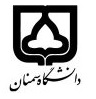 (کاربرگ طرح درس)                   تاریخ بهروز رسانی:   07/10/1400دانشکده     علوم انسانی                                              نیمسال دوم سال تحصیلی 1400-1401 بودجهبندی درسمقطع: کارشناسی■  کارشناسی ارشد□  دکتری□مقطع: کارشناسی■  کارشناسی ارشد□  دکتری□مقطع: کارشناسی■  کارشناسی ارشد□  دکتری□تعداد واحد: نظری 2 تعداد واحد: نظری 2 فارسی: اندیشه اسلامی 2فارسی: اندیشه اسلامی 2نام درسپیشنیازها و همنیازها: اندیشه اسلامی 1پیشنیازها و همنیازها: اندیشه اسلامی 1پیشنیازها و همنیازها: اندیشه اسلامی 1پیشنیازها و همنیازها: اندیشه اسلامی 1پیشنیازها و همنیازها: اندیشه اسلامی 1لاتین :Islamic  Thought 2لاتین :Islamic  Thought 2نام درسشماره تلفن اتاق: 02331533474شماره تلفن اتاق: 02331533474شماره تلفن اتاق: 02331533474شماره تلفن اتاق: 02331533474مدرس/مدرسین: محمد جواد دانیالیمدرس/مدرسین: محمد جواد دانیالیمدرس/مدرسین: محمد جواد دانیالیمدرس/مدرسین: محمد جواد دانیالیمنزلگاه اینترنتی:mjdaniali.profile.semnan.ac.irمنزلگاه اینترنتی:mjdaniali.profile.semnan.ac.irمنزلگاه اینترنتی:mjdaniali.profile.semnan.ac.irمنزلگاه اینترنتی:mjdaniali.profile.semnan.ac.irپست الکترونیکی:mjdaniali@semnan.ac.irپست الکترونیکی:mjdaniali@semnan.ac.irپست الکترونیکی:mjdaniali@semnan.ac.irپست الکترونیکی:mjdaniali@semnan.ac.irبرنامه تدریس در هفته و شماره کلاس:   چهارشنبه 8-10 برنامه تدریس در هفته و شماره کلاس:   چهارشنبه 8-10 برنامه تدریس در هفته و شماره کلاس:   چهارشنبه 8-10 برنامه تدریس در هفته و شماره کلاس:   چهارشنبه 8-10 برنامه تدریس در هفته و شماره کلاس:   چهارشنبه 8-10 برنامه تدریس در هفته و شماره کلاس:   چهارشنبه 8-10 برنامه تدریس در هفته و شماره کلاس:   چهارشنبه 8-10 برنامه تدریس در هفته و شماره کلاس:   چهارشنبه 8-10 اهداف درس: ارتقای سطح اندیشه دانشجویان درخصوص دین، عقل، نبوت، امامت و دوران غیبتاهداف درس: ارتقای سطح اندیشه دانشجویان درخصوص دین، عقل، نبوت، امامت و دوران غیبتاهداف درس: ارتقای سطح اندیشه دانشجویان درخصوص دین، عقل، نبوت، امامت و دوران غیبتاهداف درس: ارتقای سطح اندیشه دانشجویان درخصوص دین، عقل، نبوت، امامت و دوران غیبتاهداف درس: ارتقای سطح اندیشه دانشجویان درخصوص دین، عقل، نبوت، امامت و دوران غیبتاهداف درس: ارتقای سطح اندیشه دانشجویان درخصوص دین، عقل، نبوت، امامت و دوران غیبتاهداف درس: ارتقای سطح اندیشه دانشجویان درخصوص دین، عقل، نبوت، امامت و دوران غیبتاهداف درس: ارتقای سطح اندیشه دانشجویان درخصوص دین، عقل، نبوت، امامت و دوران غیبتامکانات آموزشی مورد نیاز: تخته تدریس، ویدئو پروژکتور، لپتاپامکانات آموزشی مورد نیاز: تخته تدریس، ویدئو پروژکتور، لپتاپامکانات آموزشی مورد نیاز: تخته تدریس، ویدئو پروژکتور، لپتاپامکانات آموزشی مورد نیاز: تخته تدریس، ویدئو پروژکتور، لپتاپامکانات آموزشی مورد نیاز: تخته تدریس، ویدئو پروژکتور، لپتاپامکانات آموزشی مورد نیاز: تخته تدریس، ویدئو پروژکتور، لپتاپامکانات آموزشی مورد نیاز: تخته تدریس، ویدئو پروژکتور، لپتاپامکانات آموزشی مورد نیاز: تخته تدریس، ویدئو پروژکتور، لپتاپامتحان پایانترمامتحان میانترمارزشیابی مستمر(کوئیز)ارزشیابی مستمر(کوئیز)فعالیتهای کلاسی و آموزشیفعالیتهای کلاسی و آموزشینحوه ارزشیابینحوه ارزشیابی2545453030درصد نمرهدرصد نمرهجزوه درس، کتاب اندیشه اسلامی2، کتاب مبانی اندیشه اسلامی 2، ...جزوه درس، کتاب اندیشه اسلامی2، کتاب مبانی اندیشه اسلامی 2، ...جزوه درس، کتاب اندیشه اسلامی2، کتاب مبانی اندیشه اسلامی 2، ...جزوه درس، کتاب اندیشه اسلامی2، کتاب مبانی اندیشه اسلامی 2، ...جزوه درس، کتاب اندیشه اسلامی2، کتاب مبانی اندیشه اسلامی 2، ...جزوه درس، کتاب اندیشه اسلامی2، کتاب مبانی اندیشه اسلامی 2، ...منابع و مآخذ درسمنابع و مآخذ درستوضیحاتمبحثشماره هفته آموزشیمعارفه و توضیح شیوۀ اداره و ارزیابی در کلاس1راه و رسم زندگیتعریف دین با توجه به نگاه قرآن2ناممکن بودن جدا شدن دین از اجتماعنتایج تعریف صحیح دین و بررسی سکولاریسم3حقانیت و رستگاری در ادیان مختلفگوناگونی ادیان و پلورالیسم4اسلام تنها دین حقگوناگونی ادیان و دیدگاه قرآن در این باره5عقل و ایمانعقل گرایی و نقل گرایی و دیدگاه قرآن6عقل محاسبه گر و عقل حق بینعقل سالم از دیدگاه قرآن7قرآن و نبوتمعنا، اهمیت و ویژگیهای وحی8تعارض علم و دینعلم تجربی، سازگاری و ناسازگاری آن با وحی9حضور خدا در عالممعجزه و قوانین عالم10دلایل ولایتامامت و جایگاه آن 11مذهب و وحدتتفاوت دیدگاه شیعه و سنی12تقلید و مرجعیتزندگی الهی در دوران غیبت13بازگشت به خدازندگی اجتماعی و حکومت در زمان غیبت 14آرمانهای جامعه دینیوضع فعلی و بایسته های حکومت اسلامی15تحویل کارهای کلاسی و ارائه ها16